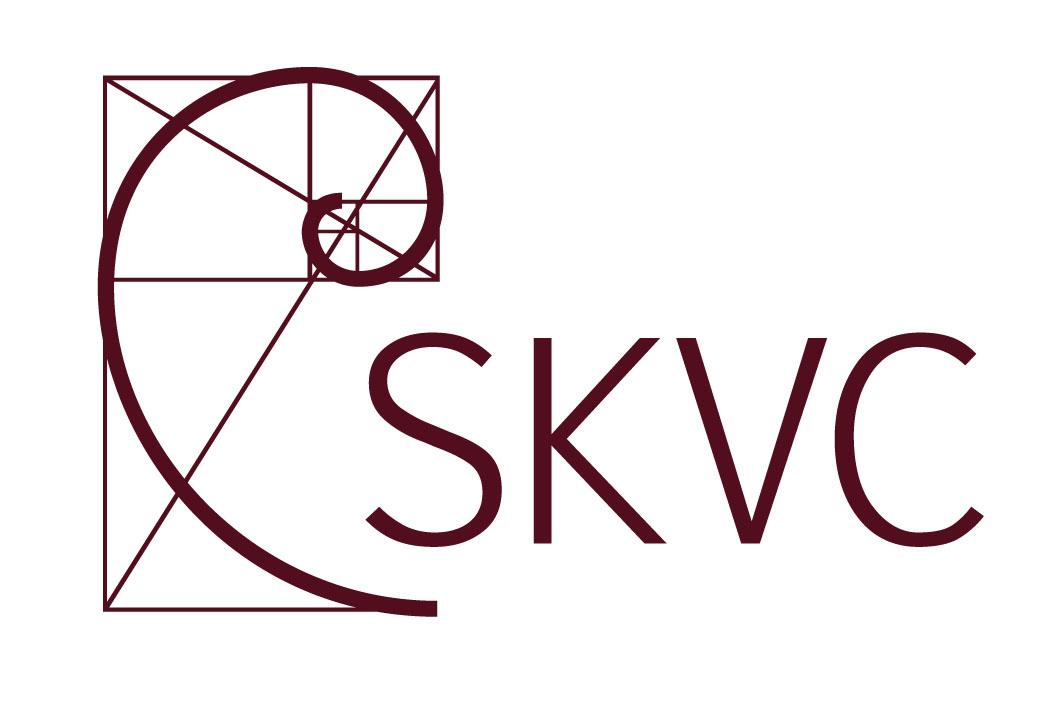 Ketinamos vykdyti studijų programosSkaitmeninio verslo vadyba vertinimas Kauno Technologijos universitete 2021. m. kovo 23 d.DARBOTVARKĖEkspertų grupė:   Dr. Giedrius Romeika (grupės vadovas)                                        Prof. dr. Daiva Vitkutė-Adžgauskienė (akademinės bendruomenės narė)                                        Romantas Trumpa (studentų atstovas)                                                                                             				Koordinatorius:                                                                Eimantas MarkevičiusKauno technologijos universiteto atstovas:        Mantas VilkasNuotolinis vizitas į Kauno technologijos universitetąAntradienis, 2021-03-23Vertinimas vyks nuotoliniu būdu pasitelkiant Zoom programą.Kontaktinis asmuo: Eimantas Markevičius  8 5 210 47 8709:00 – 09:30Ekspertų grupės pasitarimas09:30 – 10:00Susitikimas su administracija10:00 – 10:10Persijungimas į kitą susitikimą10:10 – 10:55Susitikimas su programos aprašo rengimo grupe 10:55 – 11:10Pertraukėlė11:10 – 11:55Susitikimas su numatomais programos dėstytojais11:55 – 12:05Persijungimas į kitą susitikimą12:05 – 12:50Susitikimas su socialiniais partneriais, kurie suinteresuoti pagal programą numatomais rengti specialistais12:50 – 13:35Pietūs13:35 – 14:05Susipažinimas su auditorijomis, biblioteka ir kita materialiąja baze14:05 – 14:30Uždaras ekspertų grupės posėdis14:30 – 14:45Supažindinimas su bendraisiais pastebėjimais vizito metu